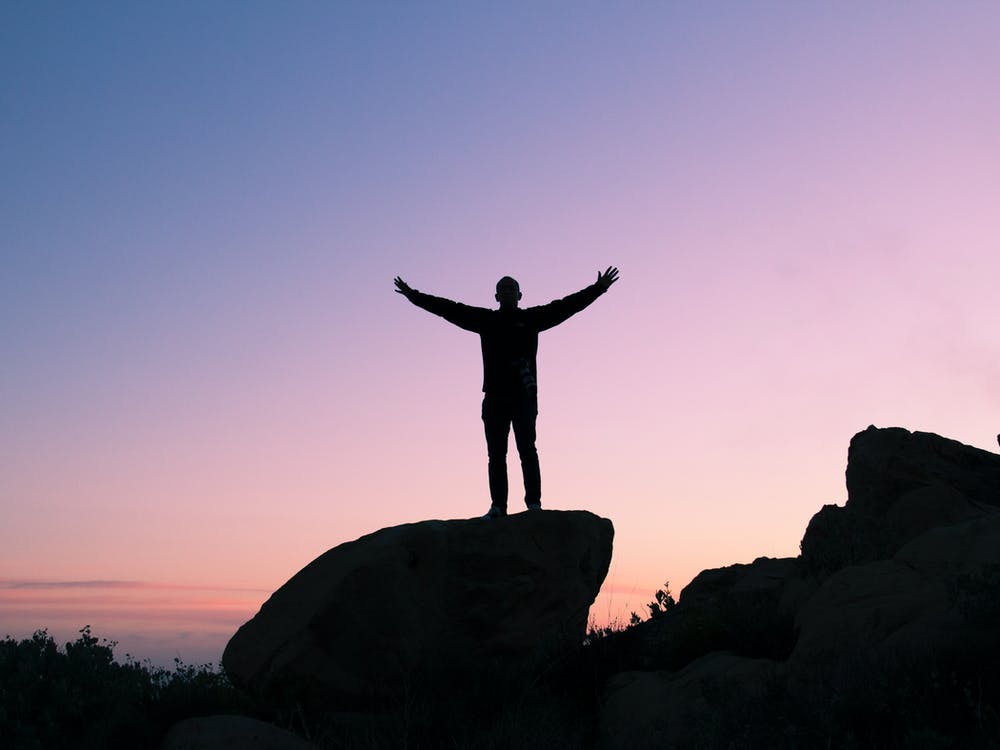 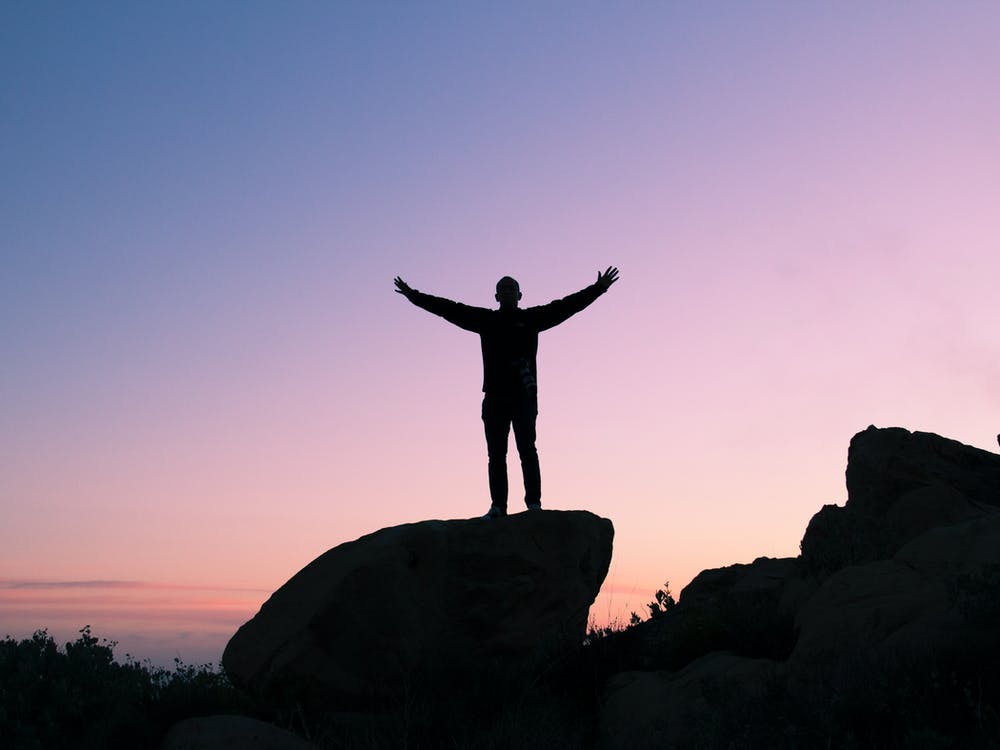 Having confidence and self-esteem = believing in yourself and your abilities.Everyone deserves to feel good about themselves! Sometimes, we need a bit of help to be more confident. Here are some things that you can do to help your confidence grow….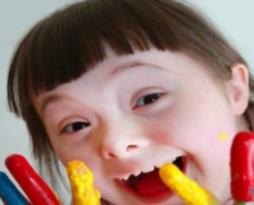 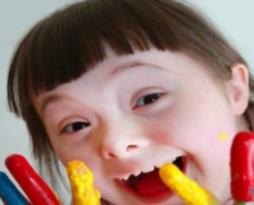 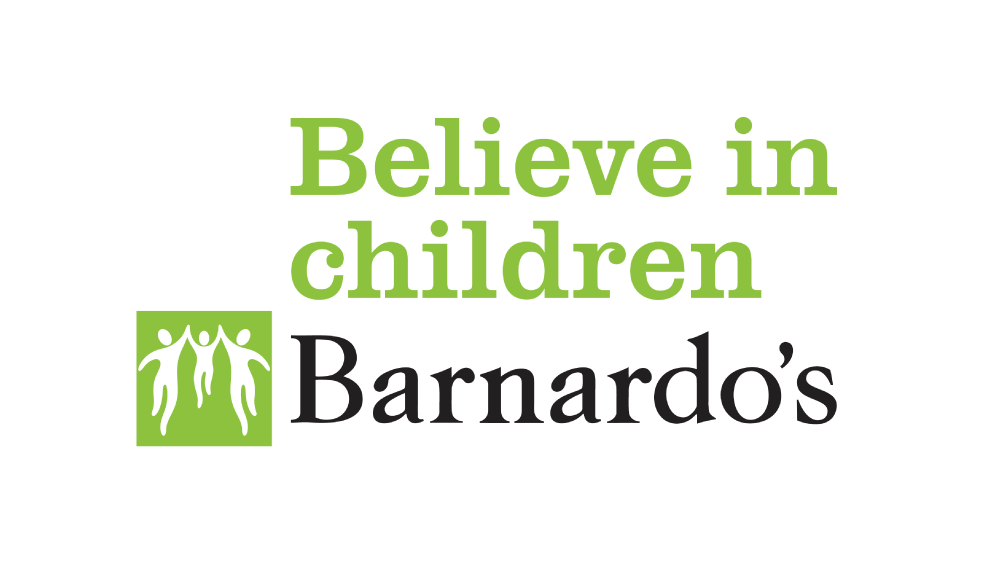 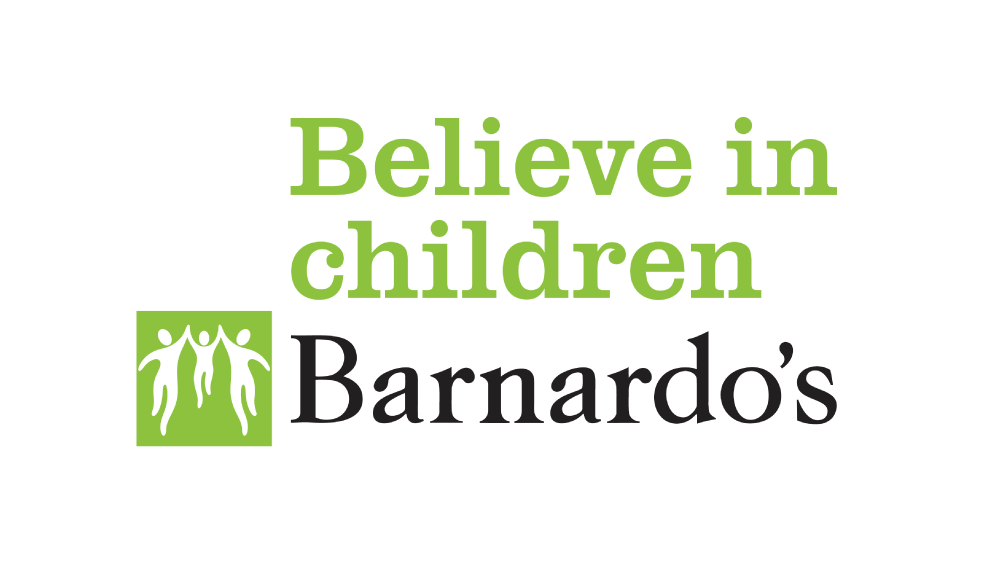 Sometimes things will happen that make our confidence wobble. When this happens, we need to try to feel better again. Here are some examples of things that might knock our confidence and what we can do to feel better again: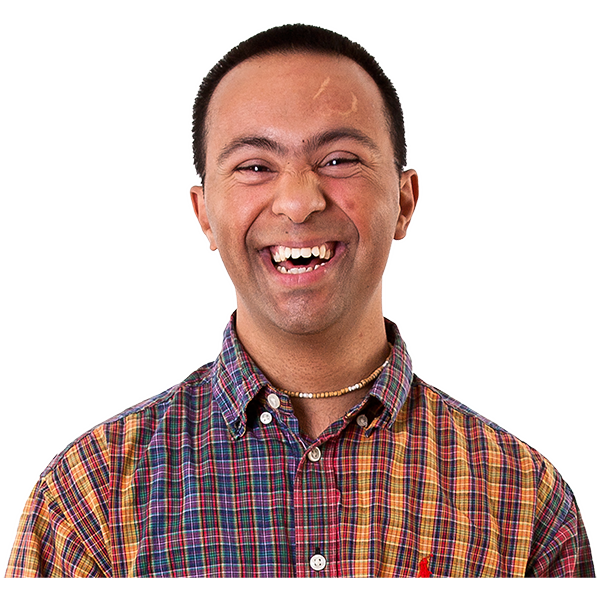 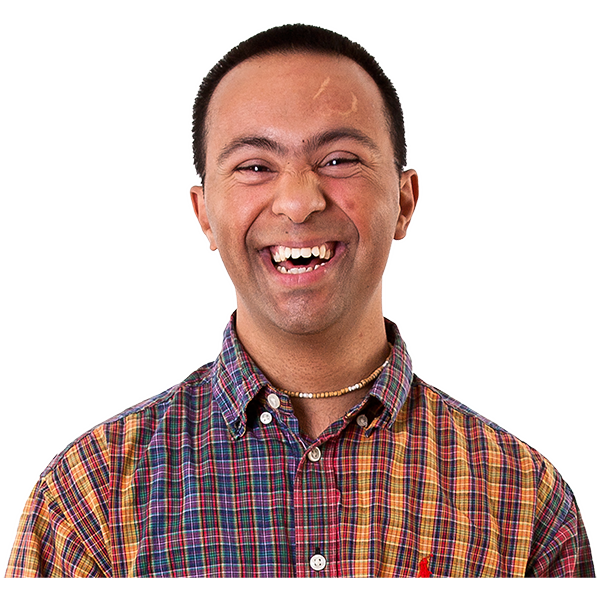 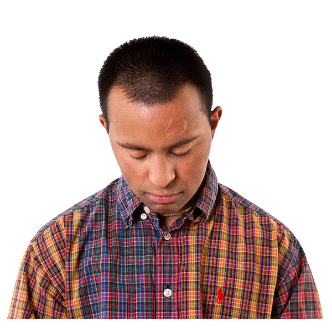 Here are some websites that you could look at, or numbers you can call, if you want to know more about confidence and self-esteem, or need some help: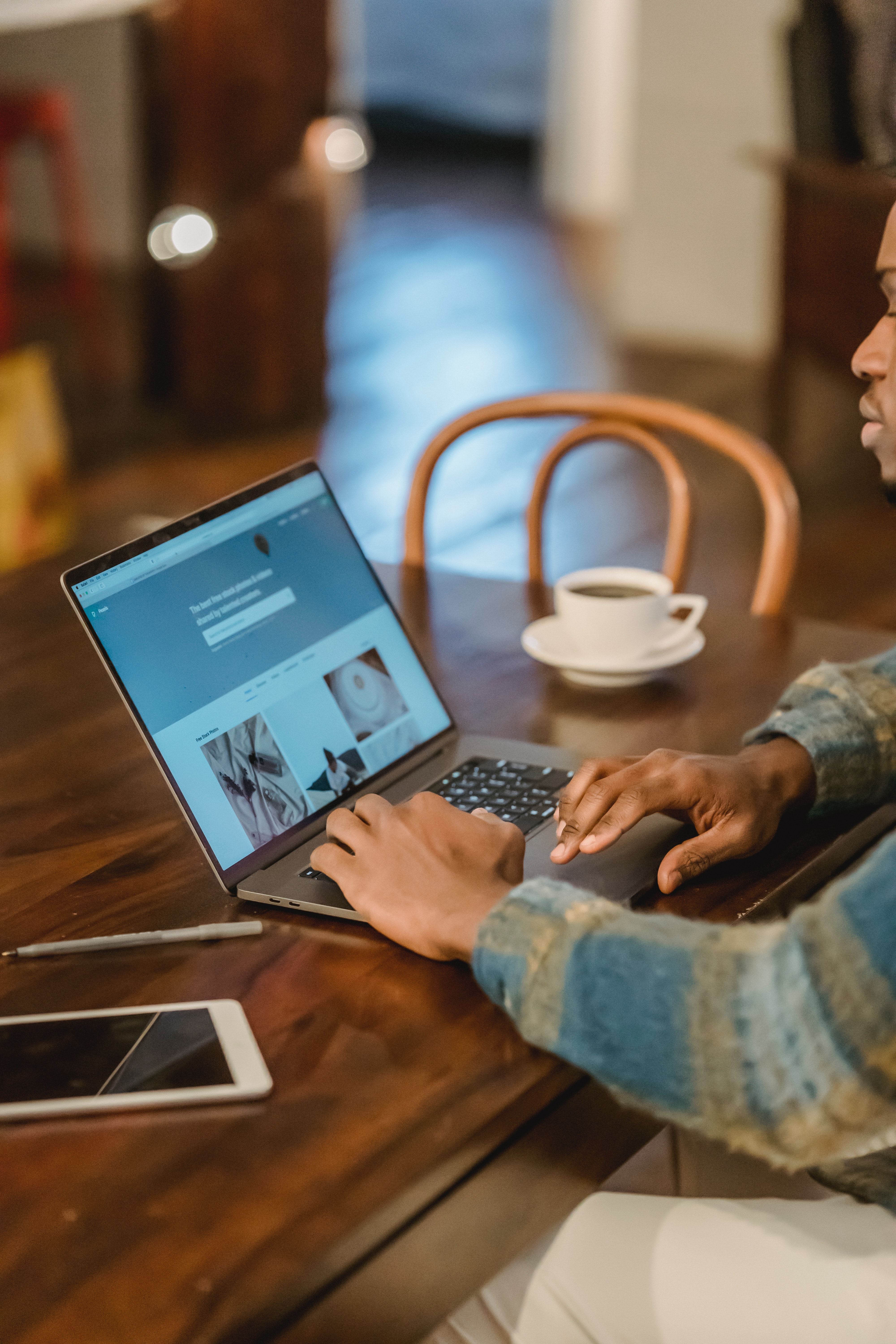 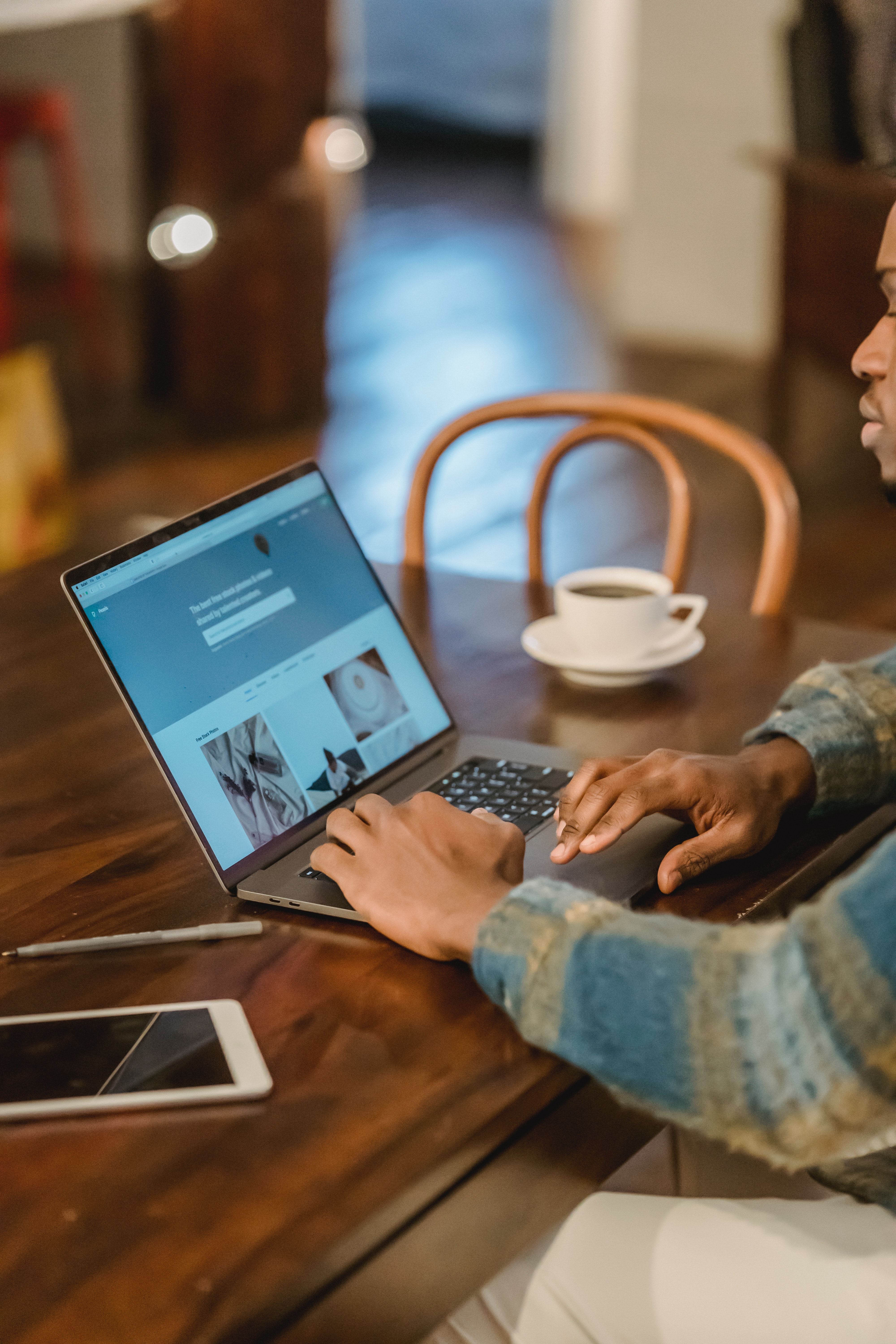 Things that knock our confidenceWhat we can do about itSomeone says something unkind to you.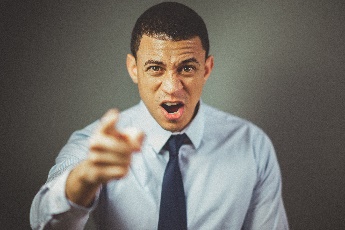 Ignore them – usually, when someone says something unkind it is because they are feeling bad about themselves. Then they take it out on someone else.Remember all the things that make you brilliant. Focus on them.Talk to someone that you trust about how it made you feel.You wake up feeling sad or upset.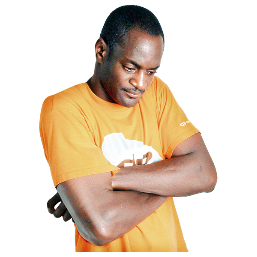 Talk to someone that you trust about how you are feeling. They might be able to help.Write down your feelings to get them out of your head.Do something that will make you smile, like listening to music or going for a walk.You don’t get a good score in a test.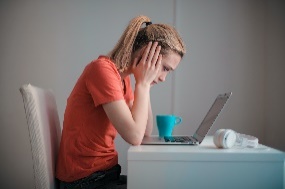 Set a goal to try to do better next time. Things that might help you to achieve your goal are studying more or asking someone for help.Your friends leave you out.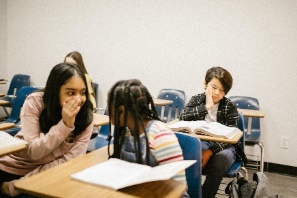 Talk to someone you trust about how you feel.Plan to do something to treat yourself.Talk to your friends and tell them how it made you feel to be left out. They might not even have realised that they did it.